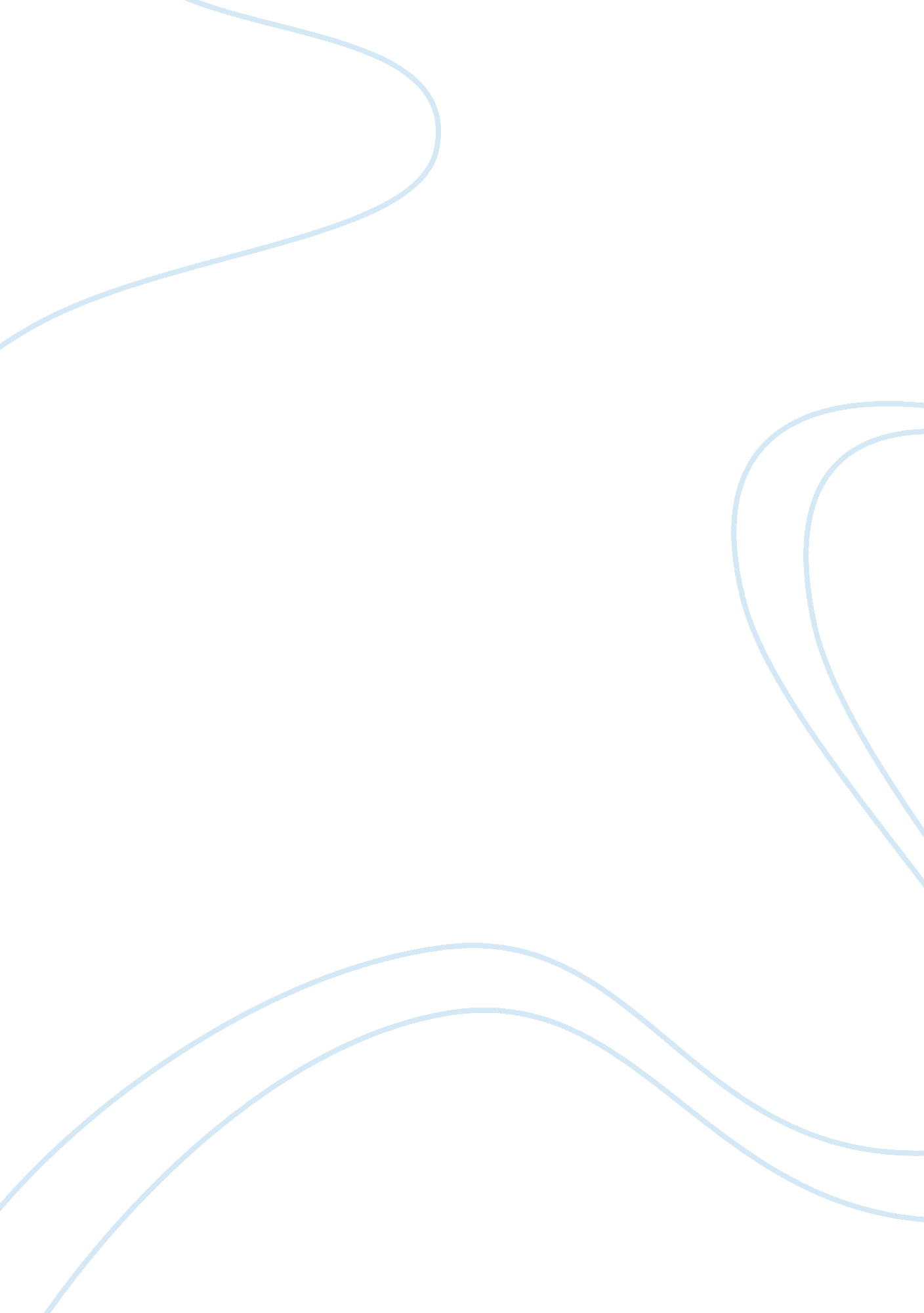 Chinese mathematics essay sampleScience, Mathematics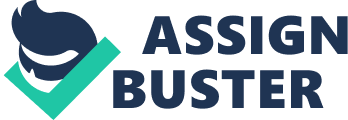 PURPOSE: The purpose of this lesson is to create a better understanding on Modern Mathematics. OBJECTIVES OF THE LESSON: To provide awareness to students regarding the existence of Chinese Mathematics To have a better understanding of Modern Mathematics thru the history of Chinese Mathematics To apply the Chinese Mathematics with modern mathematics thru math problems INSTRUCTIONAL PROCEDURE: Group Research Assignment for students on the history of Chinese Mathematics Group Presentation on the research assignment, how they understood the Chinese Mathematics and what are its possible significant contributions to Modern Math Class discussion on the Group Presentations Activity: Composition of Math problems per student Activity: Random exchange of Math problems to be solved by a classmate REFERENCES Gangolli, Ramesh. (1999). Asian Contribution to Mathematics. 117p. Joseph, George Gheverghese. (1991). Crest of the Peacock: Non-European Roots of Mathematics. International Study Group on Ethnomatics Newsletter. 7(1). Retrieved November 7, 2007, from website: http://www-history. mcs. st-and. ac. uk/Indexes/Chinese. html Retrieved November 7, 2007, from website: http://www. crystalinks. com/chinamath. html 